ГУМАНИТАРНЫЕ, ЕСТЕСТВЕННО-НАУЧНЫЕ И ТЕХНИЧЕСКИЕ АСПЕКТЫ СОВРЕМЕННОСТИС размещением (индексацией) В РИНЦ!!!Основные направления секций конференциИДля публикации статьи в сборнике на адрес электронной почты:aspirant.prioritet@yandex.ru необходимо направить текст статьиСтатью необходимо отправить одним файлом: заявка должна быть внутри файла, в конце статьи. Названия файла - фамилия первого автораФорма заявки и требования к ее оформлениюИНФОРМАЦИЯ ОБ ОПЛАТЕ!Оргвзнос составляет 490 руб. за первые 3 страницы текста, каждая последующая 100 руб.Экземпляры размещаются на сайте http://nauka-prioritet.ru/  в разделе «Конференции» - «Архив номеров, в том числе сертификаты: «Сертификаты и справки»Просьба заранее публикацию не оплачивать! После отправления материалов по электронной почте aspirant.prioritet@yandex.ru в ответ Вам будет выслано письмо, в котором будет указана стоимость публикации и реквизиты. Ответ приходит в течении 1 дня. Требования к оформлению статьиСтатья должна содержать объем от 3-х страниц машинописного текста.Правила оформления статьи: поля по , кегель 14, шрифт Times New Roman, межстрочный интервал – полуторный, выравнивание по ширине, красная строка 1.25 см, ориентация листа – книжная.Аннотация должна составлять от 30 до 60 слов, ключевые слова - от 8 до 15.Таблицы и рисунки должны быть подписаны, на них должны быть ссылки. Нумерация сквозная.Список литературы- НЕ БОЛЕЕ 1 СТРАНИЦЫ. Ссылки в квадратных скобках на соответствующий источник списка литературы. Использование постраничных ссылок не допускается.  Плагиат – статья должна содержать не менее 60% авторского текста – ЭТО ВАЖНО!!!Авторы не должны ссылаться сами на себя в своей публикации – это требование редакции. Разрешается сослаться на одну публикацию и не более.ПРИМЕР ОФОРМЛЕНИЯ СТАТЬИ!!!http://nauka-prioritet.ru/wp-content/uploads/2019/02/пример-оформления-статьи-в-сборнике-конференция.docx Контактные лица: 	+7 951 528 22 82 - Тихонова Жанна Сергеевна, +7 938 118 44 68-  Алагаева Кавсарат ЮсуповнаЕ-mail: aspirant.prioritet@yandex.ruСборнику материалов конференции присваивается ISBNСборник печатается в г. Ростове-на-Дону.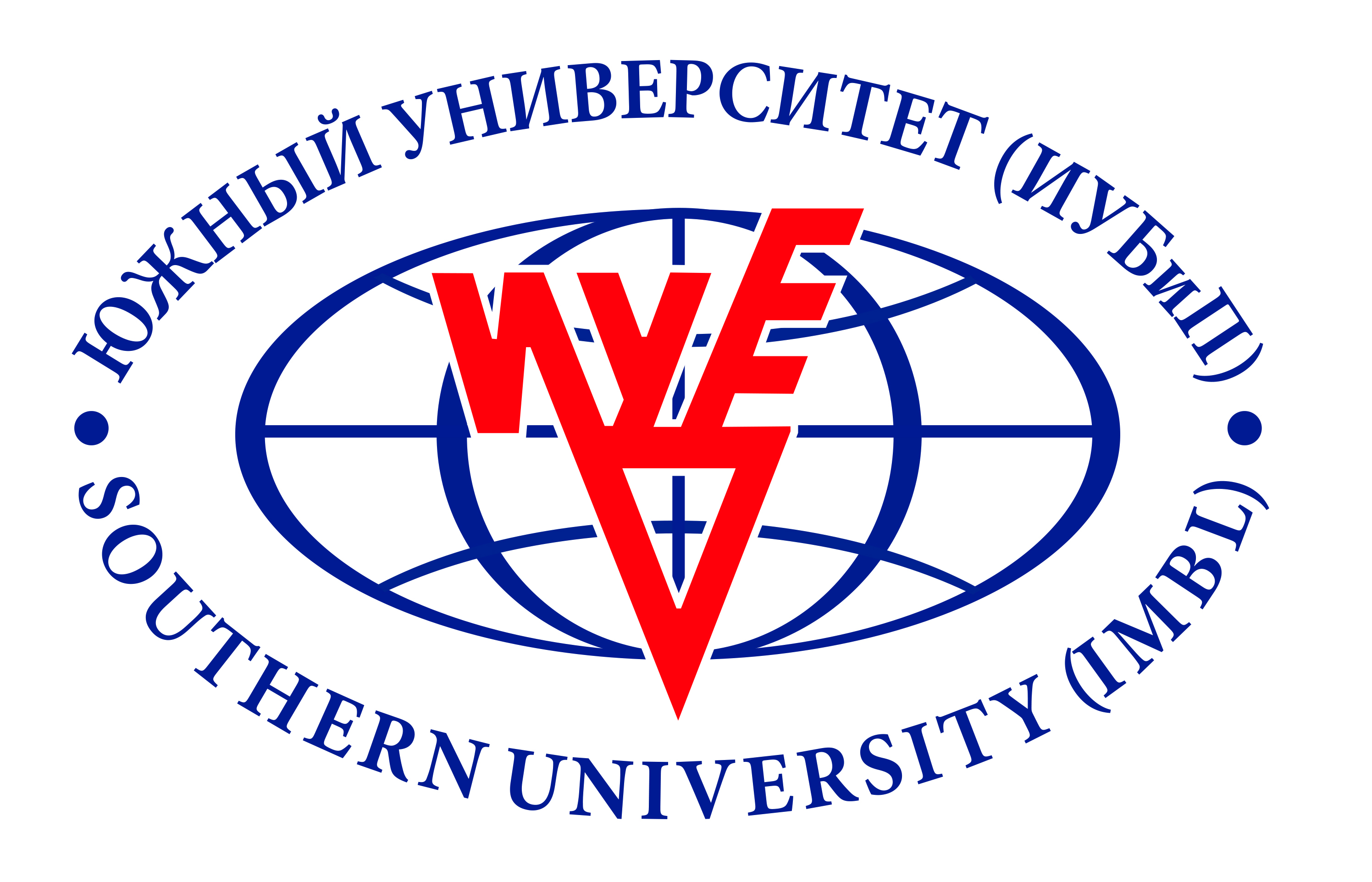 Издательство ООО «ПРИОРИТЕТ», совместно с ЮжныМ Университетом (ИУБиП) приглашает Вас принять УЧАСТИЕ В XXXIII Всероссийской научно-практической конференцииДатаНазвание конференцииПрием заявокЭлектроннаяРассылкаПочтовая рассылка30 Июня 2021XXXIII Всероссийская научно-практическая конференция: «ГУМАНИТАРНЫЕ, ЕСТЕСТВЕННО-НАУЧНЫЕ И ТЕХНИЧЕСКИЕ АСПЕКТЫ СОВРЕМЕННОСТИ»До 30.06.2021 включительно05 июля 2021Август 2021Архитектура и строительство, проектирование решенийВопросы экологии, экологизации природохозяйственной деятельностиЖурналистика и связи с общественностьюИнформатика и информационные технологии в образовании и профессиональной деятельностиМетодология и теория исторических наукЛитература, искусствоведение: закономерности развития, взаимосвязи с социальной жизньюТранспортные средства, инфраструктуры и системы управленияЛингвистика и межкультурные коммуникацииМедицина, витеринарияПедагогические исследования: методы, средства, приемы, организацияПсихологические исследования Сельскохозяйственные наукиСоциология и политология – научные дискуссииТехника и технические решенияТуризм – пути восстановления и развитияФизические и химические исследованияФилософия и филология – споры и взаимодействияЭкономические наукиЮриспруденция, правоПрочие аспекты современностиПрочие аспекты современностиФамилия, имя, отчество автора (соавторов) (полностью)Название статьиНазвание секцииМесто работы (учебы) (полностью)Должность, ученая степень, званиеПочтовый адрес (с индексом), получатель (если необходим печатный вариант) + ФИО получателяНеобходимость в печатном экземпляре сборника (стоимость 500 руб.) КоличествоНеобходимость  в справке о публикации (50 руб.)Фамилии на кого необходимаНеобходимость в получении сертификата участника конференции. Если несколько авторов указать на кого необходим сертификат. (стоимость 100 руб.)Фамилии на кого необходимE-mail для связи